39-ое заседание  27-созываҠАРАР                                                            РЕШЕНИЕО секретаре тридцать девятого заседания Совета сельского поселения Мутабашевский сельсовет муниципального района Аскинский район Республики БашкортостанВ соответствии со статьей 25 Регламента Совета сельского поселения Мутабашевский сельсовет муниципального района Аскинский  район Республики Башкортостан Совет сельского поселения Мутабашевский сельсовет муниципального района Аскинский  район Республики Башкортостан решил:избрать секретарем тридцать девятого заседания Совета сельского поселения Мутабашевский сельсовет муниципального района Аскинский район Республики Башкортостан 1.Ногоманова Флюра Фамиевича - избирательный округ № 3.      Глава сельского поселения       Мутабашевский сельсовет :                                     А.Г.Файзуллинс.Старый Мутабаш28  августа  2019 г№ 227БАШҠОРТОСТАН РЕСПУБЛИКАҺЫАСҠЫН  РАЙОНЫ   МУНИЦИПАЛЬ РАЙОНЫНЫҢ МОТАБАШ АУЫЛ  СОВЕТЫ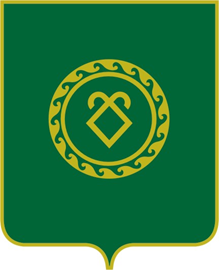 СОВЕТ  СЕЛЬСКОГО ПОСЕЛЕНИЯМУТАБАШЕВСКИЙ СЕЛЬСОВЕТМУНИЦИПАЛЬНОГО РАЙОНААСКИНСКИЙ РАЙОНРЕСПУБЛИКИ  БАШКОРТОСТАН